FCTS e-mail distribution and website posting: May 24, 2023FRANKLIN COUNTY TECHNICAL SCHOOL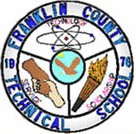 SUPERINTENDENTS EVALUATION SUB-COMMITTEE SUPERINTENDENT’S NEGOTIATION SUB-COMMITTEEDate:  	  Tuesday, June 6, 2023				Location:  Franklin County Technical School									      82 Industrial Blvd									      Turners Falls, MA 01376Time:     5:30 P.M.SUPERINTENDENTS EVALUATION COMMITTEE MEMBERS:    Rich Kuklewicz, Don Sluter, Bryan Camden, Jeff Budine, Nicole SlowinskiAGENDA1.	Call to Order2.	Review Superintendent Evaluation Survey3.	Evaluation Discussion								4.	Recommendations	5.	Superintendent Contract Negotiations	6.	Other7.	Adjourn								The listing of matters are those reasonably anticipated by the Chair which may be discussed at the meeting.  Not all items listed may in fact be discussed and other items not listed may also be brought up for discussion to the extent permitted by law.cc:   	Richard J. Martin, Superintendent; Russ Kaubris, Business Manager; 